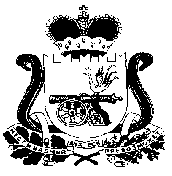 АДМИНИСТРАЦИЯ РУССКОВСКОГО СЕЛЬСКОГО ПОСЕЛЕНИЯШУМЯЧСКОГО РАЙОНА СМОЛЕНСКОЙ ОБЛАСТИРАСПОРЯЖЕНИЕот 21 октября  2020 года                                                                         № 24-рс. Русское                                                         Об утверждении Перечня налоговых расходов Руссковского сельского поселения Шумячского района Смоленской областина 2021 год и плановыйпериод 2022 и 2023 годов                     В соответствии со статьей 174.3 Бюджетного кодекса Российской Федерации,  постановлением  Администрации Руссковского сельского поселения Шумячского района Смоленской области от 25.06.2020г №26 «Об утверждении Порядка формирования перечня     налоговых расходов  Руссковского сельского поселения Шумячского района Смоленской области и Порядка оценки налоговых расходов Руссковского сельского поселения Шумячского района Смоленской области»Утвердить перечень налоговых расходов Руссковского сельского поселения Шумячского района Смоленской области на 2021 год и плановый период 2022 и 2023 годов (прилагается).Настоящее     распоряжение     опубликовать   в      печатном    средстве      массовой информации  органов местного  самоуправления  Руссковского сельского    поселения Шумячского района Смоленской области «Информационный вестник  Руссковского сельского поселения».Глава муниципального образованияРуссковского сельского поселенияШумячского района Смоленской области                                             Н.А. Марченкова                                                                                                                                                        Приложение                                                                                                                                                                         к Порядку формирования перечня                                                                                                                                                                               налоговых расходов Руссковского сельского поселения                       Шумячского района Смоленской областиПЕРЕЧЕНЬналоговых расходов Руссковского сельского  поселения Шумячского района Смоленской областина 2021 год и плановый период 2022 и 2023  годовШN п/пНаименование налога (сбора), по которому муниципальным законодательством предусматриваются налоговые льготы, освобождения и иные преференцииНаименование налоговой льготы, освобождения и иной преференцииРеквизиты муниципального правового акта, предусматривающего налоговую льготу, освобождение и иные преференцииКатегория получателей налоговой льготы, освобождения и иной преференцииУсловия предоставления налоговой льготы, освобождения и иной преференцииНаименование куратора налоговых расходов Наименование муниципальной программы, цели которой соответствуют налоговым расходам Реквизиты нормативного правового акта, предусматривающего утверждение муниципальной программы, цели которой соответствуют налоговым расходам Цель социально-экономической политики поселения, не относящаяся к муниципальным программамНаименование и значение показателя достижения цели социально-экономической политики поселения, не относящейся к муниципальным программамРеквизиты нормативного правового акта, предусматривающего цель социально-экономической политики поселения, не относящуюся к муниципальным программамДата вступления в силу муниципального нормативного правового акта, устанавливающего налоговую льготу, освобождение и иные преференции12345678910111213земельный налогОсвобождение от уплаты налогаРешение Совета депутатов от13.10.2007 №22Органы местного самоуправленияспециалист Администрации Руссковского сельского поселения Шумячского района Смоленской областиОптимизация финансовых  потоковОптимизация финансовых  потоков 01.01.2008земельный налогОсвобождение от уплаты налогаРешение Совета депутатов от 30.11.2011 №33(13.10.2007 №22)Ветераны  и инвалиды Великой Отечественной войны, а также ветераны и инвалиды боевых действийспециалист Администрации Руссковского сельского поселения Шумячского района Смоленской областиПоддержка отдельных категорий гражданПоддержка отдельных категорий граждан01.01.2012земельный налогОсвобождение от уплаты налогаРешение Совета депутатов от 29.01.2016 №4(13.10.2007 №22)Муниципальные бюджетные, автономные, казенные учреждения, полностью или частично финансируемых за счет средств местных бюджетовспециалист Администрации Руссковского сельского поселения Шумячского района Смоленской областиОптимизация финансовых  потоковОптимизация финансовых  потоков01.01.2014земельный налогОсвобождение от уплаты налогаРешение Совета депутатов от 0506.2017 №12(13.10.2007 №22)государственные бюджетные учреждения , созданные Смоленской областью в целях распоряжения объектами государственной собственности Смоленской областиспециалист Администрации Руссковского сельского поселения Шумячского района Смоленской областиОптимизация финансовых  потоковОптимизация финансовых  потоков01.01.2018земельный налогОсвобождение от уплаты налогаРешение Совета депутатов от 17.09.2018 №24(28.07.2017. №24)Инвесторы реализующие инвестиционные проекты на территории Руссковского сельского поселения Шумячского района Смоленской областиспециалист Администрации Руссковского сельского поселения Шумячского района Смоленской области Создание благоприятных условий для инвестиционной деятельностиСоздание благоприятных условий для инвестиционной деятельности01.01.2019земельный налогОсвобождение от уплаты налогаРешение Совета депутатов от 13.10.2007 №22многодетные семьиспециалист Администрации Руссковского сельского поселения Шумячского района Смоленской областиПоддержка отдельных категорий гражданПоддержка отдельных категорий граждан01.01.2008налог на имуществоснижение ставки по налогу с 2% до 0,8%решение Совета депутатов от 26.04.2019 №6Для объектов налогообложения, включенных в перечень в соответствии с п.7 ст.378.2 НК РФ в отношении объектов налогообложения, предусмот-ренных абзацем вторым пункта 10 статьи 378.2 НКРФспециалист Администрации Руссковского сельского поселения Шумячского района Смоленской областиподдержка субъектов малого и среднего предпринимательстваподдержка субъектов малого и среднего предпринимательства01.01.2019